PEMERINTAH KOTA KENDARIDINAS PENDIDIKAN DAN KEBUDAYAANTIK – SMA DDI KENDARILATIHAN UJIAN SEKOLAH TAHUN PELAJARAN 2015 – 2016LEMBAR SOALMata Pelajaran	: TEK. INFORMASI & KOMUNIKASI				Hari / tanggal	: ………………Program	: IPA / IPS						Waktu		: 120 menitPETUNJUK UMUMTuliskan nama dan nomor tes pada lembar jawaban yang tersedia.Kerjakan soal yang mudah terlebih dahulu.Laporkan kepada pengawas jika terdapat tulisan yang kurang jelas, rusak atau jumlah soal kurang.Periksalah lembar jawaban sebelum diserahkan kepada pengawas.PETUNJUK KHUSUSPilihlah salah satu jawaban yang paling tepat dengan menghitamkan pada salah satu huruf A, B, C, D, atau E di lembar jawabanUntuk membetulkan jawaban, hapuslah dengan karet penghapus sampai bersih kemudian hitamkan jawaban yang benar.Sejarah komputer modern dimulai pada tahun ....1842			D.   19801889			E.   19871924	Komputer generasi pertama adalah ....mainframe		D.   Personal Computerminikomputer		E.   super komputerworkstationPerhatikan pernyataan di bawah ini.CPUMonitorWebcamKeyboard & MousePersonal Computer minimal terdiri dari ....1, 2 dan 3		D.   1, 2 dan 41 dan 3		E.   1, 3 dan 42 dan 4Perhatikan pernyataan di bawah ini.Tekan tombol power pada monitorTekan tombol power pada CPUPastikan semua kabel sudah terhubung dengan benarKlik StartTunggu sampai proses Booting selesaiBerdasarkan pernyataan di atas. Prosedur menghidupkan komputer adalah ....2, 3, 4, 5, 1		D.   1, 2, 3, 4, 51, 2, 4, 5, 3		E.   1, 5, 4, 3, 23, 1, 2, 5, 4Satuan data terkecil di komputer adalah ....Byte			D.   Giga ByteKilo Byte		E.   BitMega ByteAgar komputer dapat berkomunikasi dengan user diperlukan program ....Word			D.   AccessExcel			E.   Windows PowerPointCold booting adalad ....menghidupkan komputermenghidupkan komputer dari posisi matime-restart komputermematikan komputermenghidupkan-matikan komputerYang dimaksud dengan brainware adalah ....Perangkat keras komputerPerangkat lunak komputerPengguna komputerPelengkap komputerAksesoris komputerDibawah ini yang merupakan perangkat lunak yang didistribusikan untuk tujuan komersil atau software berbayar yaitu ....OperaMicrosoft OfficeMozilla FirefoxWinRarWinampNama gambar di bawah adalah ....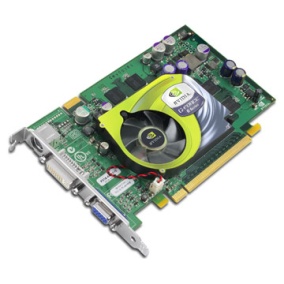 LAN Card		D.   HarddiskVGA Card		E.   MemoryProcessorBerikut ini yang termasuk software sistem operasi adalah ....Linux, Windows, FortanBilling, MAC, UNIXMAC, Linux, WindowsBilling, Cobol, FortanFortan, Windows, UNIXSiapakah pencipta Sistem Operasi MAC OS ....Bill GatesLinus Benedict TorvaldsSteve JobsSteve WozniakKen Thompson & Dennis RitchieSistem biner disebut juga dengan ....sistem bilangan basis 1sistem bilangan basis 2sistem bilangan basis 7sistem bilangan basis 10sistem bilangan basis 16Untuk menghubungkan komputer pribadi dan workstation dalam kantor, memakai bersama sumberdaya dan saling tukar informasi digunakan ....WirelanInternetWANMANLAN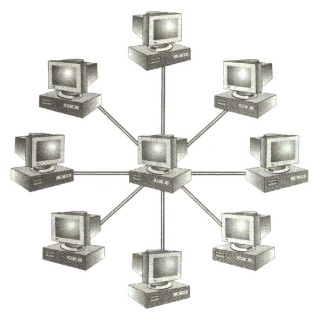 Keistimewaan dari topologi di atas adalah ....data terpusatdata pada setiap komputerdata berbeda-bedadata menyebar pada setiap saatdata sulit dimanipulasiGambar di bawah adalah topologi jaringan komputer jenis ....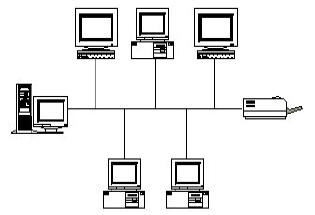 topologi startopologi bustopologi ringtopologi hierarkitopologi treeDibawah ini yang bukan termasuk software browser adalah ....OperaGoogle ChromeInternet ExplorerYahoo MessengerMozilla FirefoxApabila ingin mendaftar email menggunakan jasa layanan yahoomail, kita klik ...SendSpamSign UpSign InSign OutApabila kita ingin mengirimkan data berupa gambar atau file melalui e-mail, maka kita bisa lakukan dengan perintah ....Mail			D.   AttachmentSend			E.   SubjectCcUntuk mengatur margin pada Ms. Word 2003 langkah yang kita lakukan adalah ....File – Page Setup – MarginEdit – Page Setup – MarginFormat – Page Setup – MarginView – Page Setup – MarginTool – Page Setup - MarginEfek coretan satu kali pada teks adalah ....Supercript		D.   EngraveSubscript		E.   ShadowStrikethroughIcon di bawah adalah perintah untuk menyisipkan ....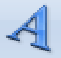 ClipArt		D.   SmartArtWordArt		E.   ShapesChartPerintah untuk menambahkan teks kedalam objek shape adalah ....insert text		D.   on textopen text		E.   create textadd textPemberian simbol di depan suatu paragraf dalam bentuk karakter adalah ....Border			D.   NumberingShading		E.   BulletsSymbolPerhatikan gambar teks di bawah ini.	Untuk membuat bentuk tulisan pada teks di atas, 	menggunakan fasilitas ....Drop Down		D.   Drop CapWordArt		E.   Text BoxClipArtFormat type file Microsoft Word adalah .....cdr			D.   .doc.exe			E.   .ppt.xlsProgram Microsoft Excel disebut juga program ....Worksheet		D.   Pengolah KataWord Processing	E.   WorkbookSpreadsheetFungsi absolut digunakan untuk mengunci sebuah sel maupun range dengan cara menekan tombol ....F1			D.   F4F2			E.   F5F3Jika di sel C1 terdapat angka 15, C2 terdapat angka 20 dan sel C3 terdapat angka 25. Rumus untuk mencari rata-rata dari ketiga sel tersebut adalah ....=Average(C1.C3)	D.   =Average(C1,C3)=Average(C1-C3)	E.   =Average(C1:C3)=Average(C1;C3)Jika di sel H7 tertulis SAYA SISWA SMA MUHI. Rumus yang tepat untuk mengambil kata SISWA adalah ....=Left(H7,5,5)		D.   =Mid(H7,6,5)=Mid(H7,4,5)		E.   =Right(H7,8,5)=Mid(H7,5,5)Fungsi Lookup yang digunakan untuk membaca table secara Vertical adalah ....VLOOKUP		D.   HALOOKUPFILOOKUP		E.   HLOOKUPVILOOKUP Perhatikan gambar di bawah ini.Fungsi Logika yang tepat untuk mengisi Nama Barang adalah ....=If(A1=MEM,Memory,If(A1=HDD,Harddisk))=If(A1=”MEM”,”Memory”,if(A1=”HDD”,”Harddisk”))=If(A2=MEM,Memory,if(A2=HDD,Hardisk))=If(A2=”MEM”,”Memory”,If(A2=”HDD”,”Harddisk”))=If(A2=”MEM”,”Memory”,If(A3=”HDD”,”Harddisk”))Di bawah ini yang merupakan kelompok dari Freehand Tool adalah ....Knife Tool		D.   Bezier ToolEraser Tool		E.   Rectangle ToolPolygon ToolPerhatikan gambar berikut ini !Gambar tersebut menggunakan efek ....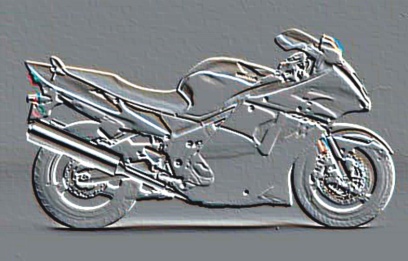 Sphere			D.   Page CurlCylinder		E.   PerspectiveEmbossUntuk membuat pola gelombang menggunakan flyout ...Freehand		D.   Pen ToolBezier			E.   PolylinesArtistic MediaAgar bagian sebuah objek tertentu dalam desain grafis tampil lebih besar digunakan ....Lens			D.   ViewEdit Show		E.   100% viewShowUntuk memberikan efek seperti kertas terlipat pada ujung-ujung suatu objek digunakan teknik ....Emboss		D.   ImportPage Curl		E.   DirectionBitmapUntuk membuat lingkaran yang simetris memerlukan bantuan tombol ....Shift			D.   AltCtrl			E.   EscTabUntuk mengubah vektor ke bitmap menggunakan perintah ....Convert to Vector	D.   Convert to BitmapExport to Bitmap	E.   Edit to BitmapVector to BitmapMembuat bitmap pada CorelDraw, desain grafis yang digunakan berekstensi ....JPG			D.   BMPEXE			E.   PNGGIFIkon yang digunakan untuk membuat efek bayangan pada suatu objek atau teks adalah ....Interactive ContourInteractive Drop ShadowInteractive BlendInteractive ShadowInteractive TransperencyFile gambar di CorelDraw akan tersimpan secara default dengan ekstensi .....doc			D.   .psd.ppt			E.   .xls.cdrMerubah file berekstensi cdr ke Jpeg dapat dilakukan dengan perintah ....Import			D.   OpenSave			E.   ExportSave AsLetak standar Toolbox adalah ....Sebelah atas menuSebelah kiri lembar kerjaSebelah bawah menuSebelah kanan lembar kerjaSebelah bawah lembar kerjaPerhatikan gambar di bawah ini.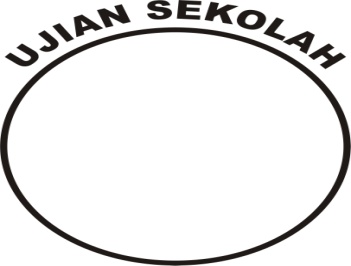 Teks dan objek di atas di buat dengan menggunakan teknik ....PerspectiveInteractive Mesh FillBreak PathFit Text To PathGroupUntuk mengatur halaman canvas dapat kita lakukan melalui jendela page setup, ada pada menu ....File			D.   ArrangeLayout			E.   WindowEdit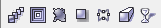           1      2     3      4     5   Icon yang digunakan untuk membuat transparasi ditunjukkan pada nomor ....5			D.   24			E.   13Agar slide di PowerPoint yang kita buat menarik dapat disisipkan sebuah file Mp3, dapat kita input melalui ....Sound From Clip OrganizerPlay CD Audio TrackSound From FileRecord SoundOpen Mp3Untuk menjalankan slide presentasi dapat kita lakukan dengan menekan tombol ....F1			D.   F4F2			E.   F5F3Beberapa slide PowerPoint yang kita buat dapat dicetak dalam satu halaman kertas, istilah itu disebut ....Slide Layout		D.   HandoutPrint Out		E.   PotraitLandscape